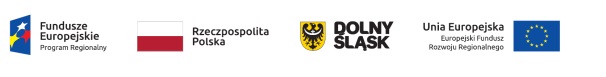 Rozeznanie rynku nr 1/01/2019 z dnia 21.01.2019 r.Przedmiotem zamówienia jest usługa zarządzania projektem pn. „Automatyzacja produkcji zakładu przetwarzania ZSEE TKM Recykling Polska Sp. z o. o. Sp. k.” realizowany  w ramach Działanie 1.5 „Rozwój produktów i usług w MŚP”, Poddziałanie 1.5.2 Rozwój produktów i usług w MŚP – ZIT AW  Schemat 1.5 A Wsparcie innowacyjności produktowej i procesowej MŚP  z wyłączeniem mikroprzedsiębiorstw działających do 2 lat, współfinansowany ze środków RPO WD 2014-2020 EFRR przez okres 20 miesięcy.Usługa powinna obejmować:prowadzenie rozliczeń projektu, przygotowanie sprawozdań, wniosków o płatność (w tym wniosku o płatność końcową rozliczanego po realizacji rzeczowej zadań),nadzór nad prawidłową realizacja zgodnie z harmonogramem projektu, nadzór nad prowadzeniem zasady konkurencyjności, kontakt z IP (przez okres realizacji rzeczowej oraz po).Termin realizacji usługi: 20 miesięcy od dnia podpisania umowy. Umowa zawarta max. 30 dni od wyboru dostawcy usługi.Do udziału w niniejszym postępowaniu dopuszczone będą podmioty spełniające poniższe warunki. Niespełnienie jakiegokolwiek z niżej wymienionych warunków skutkować będzie odrzuceniem oferty.Warunek 1. Brak powiązańO zamówienie może ubiegać się Oferent, który nie jest powiązany osobowo lub kapitałowo z Zamawiającym.Przez powiązania kapitałowe lub osobowe rozumie się wzajemne powiązania między Zamawiającym lub osobami upoważnionymi do zaciągania zobowiązań w imieniu Zamawiającego lub osobami wykonującymi w imieniu Zamawiającego czynności związane z przygotowaniem i przeprowadzeniem procedury wyboru oferenta a Oferentem, polegające w szczególności na:Uczestniczeniu w spółce jako wspólnik spółki cywilnej lub spółki osobowej;posiadaniu co najmniej 5% udziałów lub akcji;pełnieniu funkcji członka organu nadzorczego lub zarządzającego, prokurenta, pełnomocnika;pozostawaniu w związku małżeńskim, w stosunku pokrewieństwa lub powinowactwa w linii prostej, pokrewieństwa drugiego stopnia lub powinowactwa drugiego stopnia w linii bocznej lub w stosunku przysposobienia, opieki lub kurateli.Spełnienie warunku weryfikowane będzie na podstawie oświadczenia Oferenta, stanowiącego załącznik nr 2 do zapytania ofertowego.	Warunek 2. Wymagania formalne  Posiadanie uprawnień do wykonywania działalności lub czynności  w zakresie odpowiadającym przedmiotowi zamówienia oraz nie podlegać wykluczeniu na podstawie art. 24 u.p.z.p. Warunek zostanie spełniony poprzez złożenia oświadczenia o wpisie do ewidencji działalności gospodarczej, jeżeli odrębne przepisy wymagają wpisu do rejestru lub zgłoszenia do ewidencji działalności gospodarczej z podaniem numeru wpisu do właściwego rejestru. Oświadczenie o braku wykluczeniu na podstawie art. 24 u.p.z.p.Warunek 3. Niezbędna wiedza i doświadczenie Zamawiający nie precyzuje (nie opisuje) sposobu oceny spełniania warunku w tym zakresie. Warunek zostanie uznany za spełniony, jeśli Wykonawca złoży oświadczenie o spełnianiu warunków udziału w postępowaniu, o treści wskazanej w formularzu ofertowym stanowiącym Załącznik nr 1 do niniejszego zapytania ofertowego.Warunek 4. Osoby zdolne do wykonania zamówienia Zamawiający nie precyzuje (opisuje) sposobu oceny spełniania warunku w tym zakresie. Warunek zostanie uznany za spełniony, jeśli Wykonawca złoży oświadczenie o spełnianiu warunków udziału w postępowaniu, o treści wskazanej w formularzu ofertowym stanowiącym Załącznik nr 1 do niniejszego zapytania ofertowego.Warunek 5. Sytuacja ekonomiczna i finansowa Zamawiający nie precyzuje (opisuje) sposobu oceny spełniania warunku w tym zakresie. Warunek zostanie uznany za spełniony, jeśli Wykonawca złoży oświadczenie o spełnianiu warunków udziału w postępowaniu, o treści wskazanej w formularzu ofertowym stanowiącym Załącznik nr 1 do niniejszego zapytania ofertowego.Sposób i termin składania ofert:Oferty należy złożyć do dnia 25.01.2019 r. na wzorze przygotowanym przez Zamawiającego, w jednej z następujących form:Decyduje data i godzina wpływu oferty do biura  poprzez dowolną z poniższych form:Poczta tradycyjna:TKM Recykling Polska Sp. z o.o. sp.k.ul. Kanonierska 11/3, 58-100 Świdnica Poczta elektroniczna:tomek@tkmrp.plOsobiście:TKM Recykling Polska Sp. z o.o. sp. k. ul. Wojska Polskiego 75, 58-150 Strzegom Wzór oferty pobierzRozeznanie rynku przygotowano zgodnie z zasadą konkurencyjności określoną w Wytycznych w zakresie kwalifikowalności wydatków w ramach Europejskiego Funduszu Rozwoju Regionalnego, Europejskiego Funduszu Społecznego oraz Funduszu Spójności na lata 2014-2020. Procedura rozeznania o wartości 20 tys. do 50 tys. zł netto.